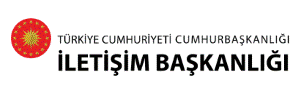 İletişimin her alanıyla ilgili Cumhuriyetin ilk yıllarına kadar uzanan birikimimizle hareket ediyor ve kurumsal bir perspektif sunuyoruz. Basın Kartları konusu bu birikimimizle ele aldığımız ve bugünün şartlarını gözettiğimiz en hassas konular arasında.